NR EML: HELP/250/07-2022help4skin Brodawki i kurzajki to preparat do usuwania kurzajek i brodawek metodą krioterapii (wymrażania) powrzechnie stosowaną także przez lekarzy:help4skin Brodawki i kurzajki to preparat SZYBKI I SKUTECZNY:efekt już po 1 użyciu 1– preparat całkowicie wymraża kurzajki i brodawki aż do korzeniaaktywacja produktu jest prosta i trwa 1 sekundęBEZPIECZNY: 12 jednorazowych aplikatorów eliminuje ryzyko przenoszenia wirusa;umozliwia precyzyjną aplikację na obszar brodawki lub kurzajkiblokada urządzenia uniemożliwia niekontrolowane uruchomienie mechanizmu wymrażania np. przez dzieci.              wyrób medyczny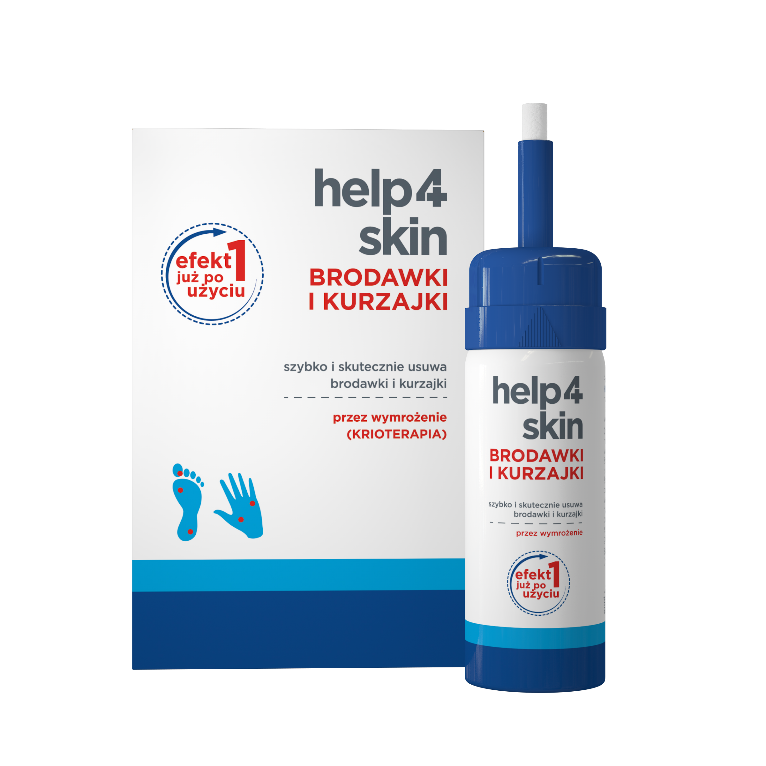 Może być stosowany u dzieci powyżej 4 roku życia.Pojemność: 50 ml.1. Zazwyczaj do usunięcia kurzajek wystarcza jeden zabieg. W razie konieczności zabieg należy powtórzyć po upływie 2 tygodni. Jeżeli po 4 zabiegach nie będzie poprawy, należy zgłosić się do lekarza.